PHARMACY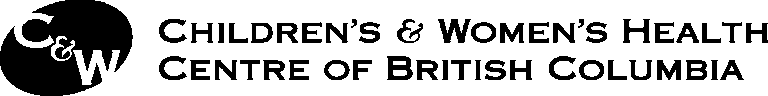 Sections below to be completed by pharmacy___________________		______________________________________	Date				Clinical Coordinator, Pharmacy or					Delegate (title: __________________________ )			This form must be completed for all studies which involve pharmaceutical agents.Please complete all questions and obtain appropriate signature.Principal Investigator:  REB #     Name of Sponsor: Primary Contact: Name: Telephone #      Billing Information:Name:Telephone #      Address:Cost Centre:Study Start Date:      Study Start Date:      Study Start Date:       Study End Date:      Study End Date:      Study End Date:     Project Title:       Project Title:       Project Title:       Project Title:       Project Title:       Project Title:       Funding: (Please check)Funding: (Please check)Funded Funded Non fundedNon fundedExtent of support required from Pharmacy Services: (please check)Extent of support required from Pharmacy Services: (please check)Extent of support required from Pharmacy Services: (please check)NoneClinical support Please describe:       Please describe:      Investigational product receiving/storage/disposal  Dispensing Individual patient Stock supplySpecialized service Randomization/blinding Product formulation     development Other, please describe:         Other, please describe:         Specialized product preparation Please describe:      Please describe:     Nature of Investigation Product supply:C&W supply	Sponsor’s supplyOther (please describe):      C&W supply	Sponsor’s supplyOther (please describe):      Anticipated number of subjects:       Anticipated number of subjects:       Anticipated number of subjects:       		COST ESTIMATE		COST ESTIMATESERVICECOSTCommentsProtocol ReviewStudy Set-up feeStudy Maintenance feeDispensing feesInvestigational Product Manufacturing Labour costClinical SupportOther